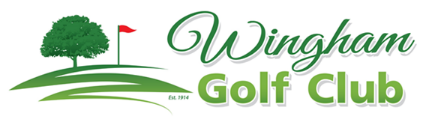 January 	2019                                           Members 							LNCDGA & Other Events														Saturday 5							Saturday 5							Stroke							Manning River Open   		Image Smash Repairs Mug & Long Drive								MRD Electrical Monthly Medals		Drummond Port Macquarie Voucher									Sunday 6										Timber Town Open WauchopeSaturday 12							Saturday 12							Ambrose in 2s						Taree Springtime Tournament 1			Lefties v Righties											John Hynes Trophy																		Sunday 13				 						Harrington Open										Short Courses Championships	Saturday 19						Saturday 19		Stableford							Taree Springtime Tournament 2		“Retro” Day		Pottsey’s Day									Sunday 20										Bulahdelah Open										Short Courses ChampionshipsSaturday 26							Saturday 26 – Sunday 27		2B Multiplier Stableford					Beach Bums Café Spring Classic		(Singles in Conjunction) 		Wingham Beef Exports									Sunday 27										Gloucester Open										Short Courses Championships								